Открытый урок: Герои и их поступки в стихотворении И.С.Тургенева «Воробей»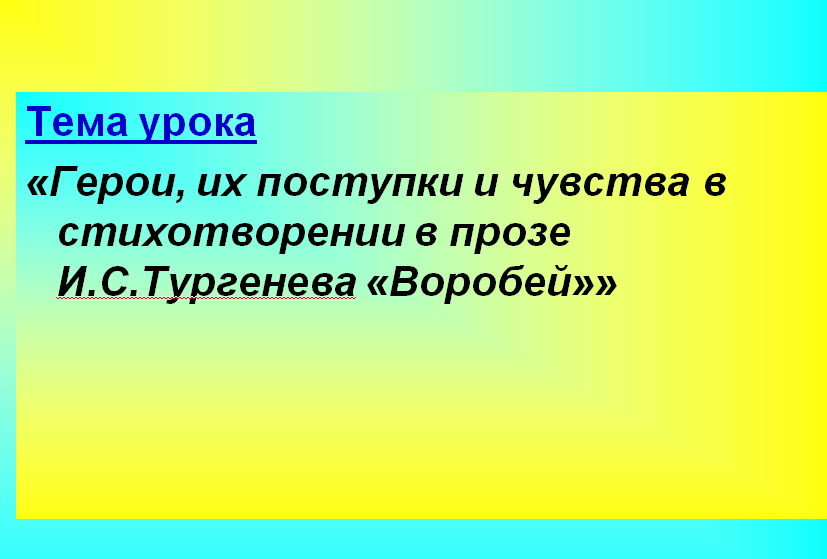 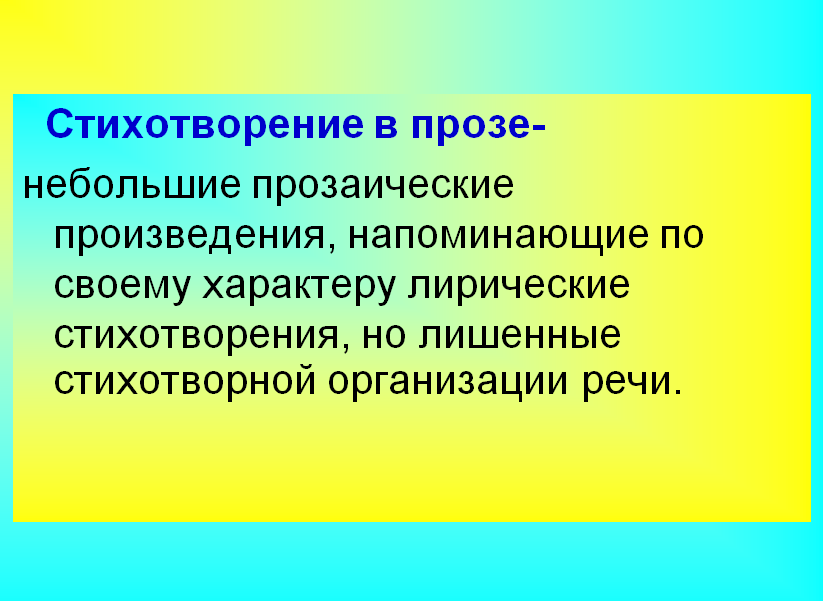 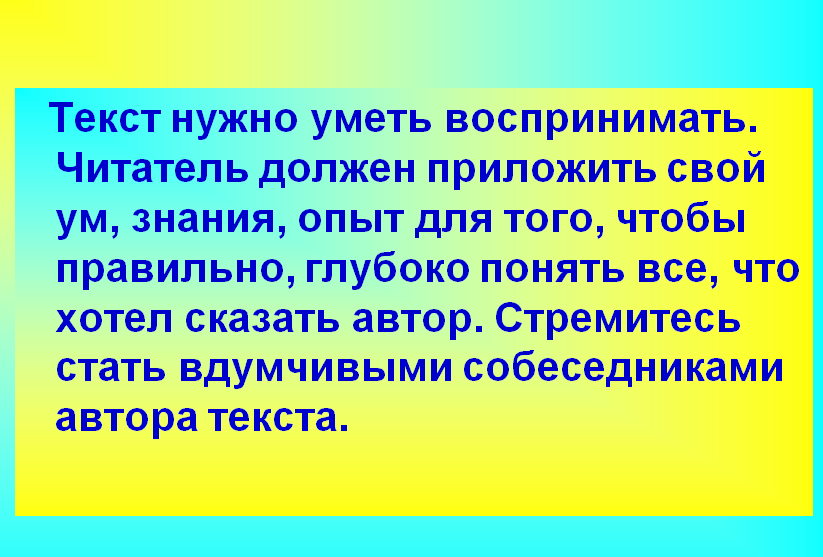 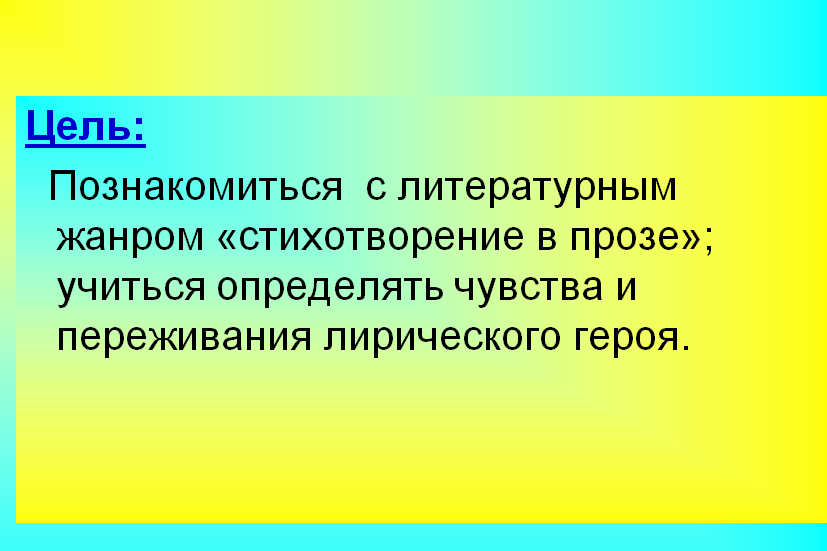 